LUCIUS' FARM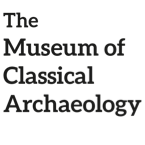 Let’s find out how to name the colours of the animals in Latin!On the next page there will be a ‘vocabulary list’ of colours in Latin to look at while completing the exercise.The exercise:Below you will see some photos of animals and you will have to complete the sentence in Latin with the colour of the animal. Please see the attached document for the answer key.Vocabulary ListPink = RubicundusYellow = flavusRed = ruberBrown = fulvusGray = cinereusWhite = albus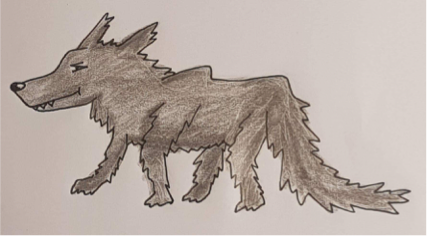 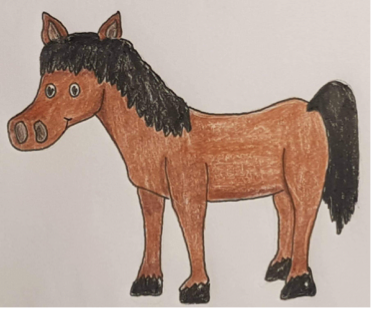 lupus est equus estcanis est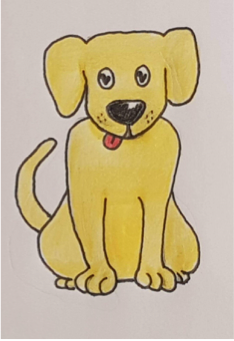 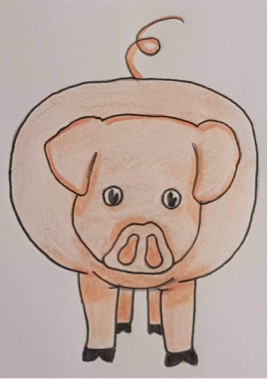 porcus est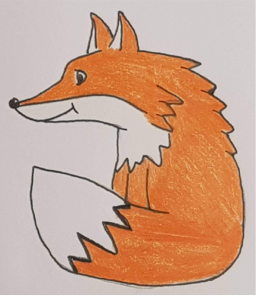 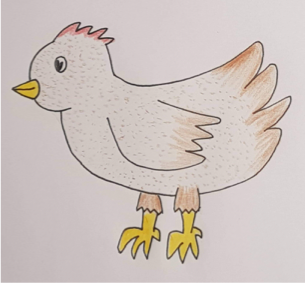 pullus est vulpus est         et (and) 